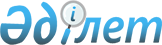 Об утверждении государственного образовательного заказа на дошкольное воспитание и обучение, размера подушевого финансирования и родительской платы в Карасуском районе на 2014 годПостановление акимата Карасуского района Костанайской области от 12 июня 2014 года № 152. Зарегистрировано Департаментом юстиции Костанайской области 2 июля 2014 года № 4909

      В соответствии со статьей 31 Закона Республики Казахстан от 23 января 2001 года "О местном государственном управлении и самоуправлении в Республике Казахстан", подпунктом 8-1) пункта 4 статьи 6 Закона Республики Казахстан от 27 июля 2007 года "Об образовании" акимат Карасуского района ПОСТАНОВЛЯЕТ:



      1. Утвердить государственный образовательный заказ на дошкольное воспитание и обучение, размер подушевого финансирования и родительской платы в дошкольных организациях образования Карасуского района на 2014 год, финансируемых за счет целевых трансфертов из республиканского бюджета и средств местного бюджета согласно приложениям 1, 2 к настоящему постановлению.



      2. Контроль за исполнением настоящего постановления возложить на заместителя акима района Алимжанова К.Г.



      3. Настоящее постановление вводится в действие по истечении десяти календарных дней после дня его первого официального опубликования и распространяется на отношения, возникшие с 1 января 2014 года.      Исполняющий обязанности

      акима Карасуского района                   Т. Бекмаганбетов

Приложение 1     

к постановлению акимата 

от 12 июня 2014 года № 152  Государственный образовательный заказ

на дошкольное воспитание и обучение, размер

подушевого финансирования и родительской

платы в дошкольных организациях образования

Карасуского района на 2014 год, финансируемых

за счет целевых трансфертов из республиканского

бюджета      Продолжение таблицы:      Продолжение таблицы:

Приложение 2     

к постановлению акимата 

от 12 июня 2014 года № 152  Государственный образовательный заказ

на дошкольное воспитание и обучение,

размер подушевого финансирования и родительской

платы в дошкольных организациях образования

Карасуского района на 2014 год, финансируемых

за счет средств местного бюджета      Продолжение таблицы:      Продолжение таблицы:
					© 2012. РГП на ПХВ «Институт законодательства и правовой информации Республики Казахстан» Министерства юстиции Республики Казахстан
				№Административно-территориальное расположение организаций дошкольного воспитания и обученияНаименование организаций дошкольного воспитания и обученияКоличество воспитанников организаций дошкольного воспитания и обучения1Карасуский районДошкольный мини-центр с полным днем пребывания при государственном учреждении Ильичевская средняя школа, село Комсомольское402Карасуский районДошкольный мини-центр с полным днем пребывания при государственном учреждении Жамбылская основная школа, село Жамбыл403Карасуский районДошкольный мини-центр с полным днем пребывания при государственном учреждении Ленинская средняя школа, село Ленино354Карасуский районДошкольный мини-центр с полным днем пребывания при государственном учреждении Люблинская средняя школа, село Люблино355Карасуский районДошкольный мини-центр с полным днем пребывания при государственном учреждении Станционная средняя школа, село Койбагор406Карасуский районДошкольный мини-центр с полным днем пребывания при государственном учреждении Теректинская основная школа, село Теректы207Карасуский районДошкольный мини-центр с полным днем пребывания при государственном учреждении Новоселовская средняя школа, село Новоселовка358Карасуский районДошкольный мини-центр с полным днем пребывания при государственном учреждении Целинная средняя школа, село Целинное409Карасуский районДошкольный детский сад "Салтанат" с полным днем пребывания, село Октябрьское12010Карасуский районДошкольный детский сад "Бобек" с полным днем пребывания, село Жалгыскан40№Административно-территориальное расположение организаций дошкольного воспитания и обученияНаименование организаций дошкольного воспитания и обученияРазмер подушевого финансирования в дошкольных организациях в месяц (тенге)1Карасуский районДошкольный мини-центр с полным днем пребывания при государственном учреждении Ильичевская средняя школа, село Комсомольское90132Карасуский районДошкольный мини-центр с полным днем пребывания при государственном учреждении Жамбылская основная школа, село Жамбыл90133Карасуский районДошкольный мини-центр с полным днем пребывания при государственном учреждении Ленинская средняя школа, село Ленино90134Карасуский районДошкольный мини-центр с полным днем пребывания при государственном учреждении Люблинская средняя школа, село Люблино90135Карасуский районДошкольный мини-центр с полным днем пребывания при государственном учреждении Станционная средняя школа, село Койбагор90136Карасуский районДошкольный мини-центр с полным днем пребывания при государственном учреждении Теректинская основная школа, село Теректы90137Карасуский районДошкольный мини-центр с полным днем пребывания при государственном учреждении Новоселовская средняя школа, село Новоселовка90138Карасуский районДошкольный мини-центр с полным днем пребывания при государственном учреждении Целинная средняя школа, село Целинное90139Карасуский районДошкольный детский сад "Салтанат" с полным днем пребывания, село Октябрьское2192010Карасуский районДошкольный детский сад "Бобек" с полным днем пребывания, село Жалгыскан21920№Административно-территориальное расположение организаций дошкольного воспитания и обученияНаименование организаций дошкольного воспитания и обученияРазмер родительской платы в дошкольных организациях образования в месяц (тенге)1Карасуский районДошкольный мини-центр с полным днем пребывания при государственном учреждении Ильичевская средняя школа, село Комсомольское40002Карасуский районДошкольный мини-центр с полным днем пребывания при государственном учреждении Жамбылская основная школа, село Жамбыл40003Карасуский районДошкольный мини-центр с полным днем пребывания при государственном учреждении Ленинская средняя школа, село Ленино40004Карасуский районДошкольный мини-центр с полным днем пребывания при государственном учреждении Люблинская средняя школа, село Люблино40005Карасуский районДошкольный мини-центр с полным днем пребывания при государственном учреждении Станционная средняя школа, село Койбагор40006Карасуский районДошкольный мини-центр с полным днем пребывания при государственном учреждении Теректинская основная школа, село Теректы40007Карасуский районДошкольный мини-центр с полным днем пребывания при государственном учреждении Новоселовская средняя школа, село Новоселовка40008Карасуский районДошкольный мини-центр с полным днем пребывания при государственном учреждении Целинная средняя школа, село Целинное40009Карасуский районДошкольный детский сад "Салтанат" с полным днем пребывания, село Октябрьское550010Карасуский районДошкольный детский сад "Бобек" с полным днем пребывания, село Жалгыскан5500№Административно-территориальное расположение организаций дошкольного воспитания и обученияНаименование организаций дошкольного воспитания и обученияКоличество воспитанников организаций дошкольного воспитания и обучения1Карасуский районДошкольный мини-центр с полным днем пребывания при государственном учреждении Павловская средняя школа, село Павловское402Карасуский районДошкольный мини-центр с полным днем пребывания при государственном учреждении Ушаковская средняя школа, село Ушакова403Карасуский районДошкольный мини-центр с не полным днем пребывания при государственном учреждении Алыкпашская начальная школа, село Алыкпаш34Карасуский районДошкольный мини-центр с полным днем пребывания при государственном учреждении Белозеровская начальная школа, село Белозеровка45Карасуский районДошкольный мини-центр с полным днем пребывания при государственном учреждении Герценская начальная школа, село Герцено96Карасуский районДошкольный мини-центр с полным днем пребывания при государственном учреждении Жекекольская начальная школа, село Жекеколь67Карасуский районДошкольный мини-центр с полным днем пребывания при государственном учреждении Жумагулская начальная школа, село Жумагул38Карасуский районДошкольный мини-центр с полным днем пребывания при государственном учреждении Майская начальная школа, село Майское59Карасуский районДошкольный мини-центр с полным днем пребывания при государственном учреждении Корниловская начальная школа, село Корниловка210Карасуский районДошкольный мини-центр с полным днем пребывания при государственном учреждении Маршановская начальная школа, село Маршановка411Карасуский районДошкольный мини-центр с полным днем пребывания при государственном учреждении Симферопольская начальная школа, село Симферополь1012Карасуский районДошкольный мини-центр с полным днем пребывания при государственном учреждении Тюнтюгурская начальная школа, село Тюнтюгур113Карасуский районДошкольный мини-центр с полным днем пребывания при государственном учреждении Дружбинская начальная школа, село Дружба1014Карасуский районДошкольный мини-центр с полным днем пребывания при государственном учреждении Заринская начальная школа, село Заря1115Карасуский районДошкольный мини-центр с полным днем пребывания при государственном учреждении Жаныспайская основная школа, село Жаныспай716Карасуский районДошкольный мини-центр с полным днем пребывания при государственном учреждении Кошевская основная школа, село Кошевое417Карасуский районДошкольный мини-центр с полным днем пребывания при государственном учреждении Прогресская основная школа, село Прогресс1518Карасуский районДошкольный мини-центр с полным днем пребывания при государственном учреждении Степная основная школа, село Степное1419Карасуский районДошкольный мини-центр с полным днем пребывания при государственном учреждении Айдарлинская средняя школа, село Айдарлы2820Карасуский районДошкольный мини-центр с полным днем пребывания при государственном учреждении Железнодорожная средняя школа, село Железнодорожное2121Карасуский районДошкольный мини-центр с полным днем пребывания при государственном учреждении Ключевая средняя школа, село Новопавловка2022Карасуский районДошкольный мини-центр с полным днем пребывания при государственном учреждении Карамырзинская средняя школа, село Карамырза623Карасуский районДошкольный мини-центр с полным днем пребывания при государственном учреждении Челгашинская средняя школа, село Челгаши4324Карасуский районДошкольный детский сад "Балапан" с полным днем пребывания село Карасу16325Карасуский районДошкольный детский сад "Акерке" с полным днем пребывания, село Восток4526Карасуский районДошкольный детский сад "Болашак" с полным днем пребывания, село Амангельды40№Административно-территориальное расположение организаций дошкольного воспитания и обученияНаименование организаций дошкольного воспитания и обученияРазмер подушевого финансирования в дошкольных организациях в месяц (тенге)1Карасуский районДошкольный мини-центр с полным днем пребывания при государственном учреждении Павловская средняя школа, село Павловское95002Карасуский районДошкольный мини-центр с полным днем пребывания при государственном учреждении Ушаковская средняя школа, село Ушакова95003Карасуский районДошкольный мини-центр с не полным днем пребывания при государственном учреждении Алыкпашская начальная школа, село Алыкпаш45004Карасуский районДошкольный мини-центр с полным днем пребывания при государственном учреждении Белозеровская начальная школа, село Белозеровка45005Карасуский районДошкольный мини-центр с полным днем пребывания при государственном учреждении Герценская начальная школа, село Герцено45006Карасуский районДошкольный мини-центр с полным днем пребывания при государственном учреждении Жекекольская начальная школа, село Жекеколь45007Карасуский районДошкольный мини-центр с полным днем пребывания при государственном учреждении Жумагулская начальная школа, село Жумагул45008Карасуский районДошкольный мини-центр с полным днем пребывания при государственном учреждении Майская начальная школа, село Майское45009Карасуский районДошкольный мини-центр с полным днем пребывания при государственном учреждении Корниловская начальная школа, село Корниловка450010Карасуский районДошкольный мини-центр с полным днем пребывания при государственном учреждении Маршановская начальная школа, село Маршановка450011Карасуский районДошкольный мини-центр с полным днем пребывания при государственном учреждении Симферопольская начальная школа, село Симферополь450012Карасуский районДошкольный мини-центр с полным днем пребывания при государственном учреждении Тюнтюгурская начальная школа, село Тюнтюгур450013Карасуский районДошкольный мини-центр с полным днем пребывания при государственном учреждении Дружбинская начальная школа, село Дружба450014Карасуский районДошкольный мини-центр с полным днем пребывания при государственном учреждении Заринская начальная школа, село Заря450015Карасуский районДошкольный мини-центр с полным днем пребывания при государственном учреждении Жаныспайская основная школа, село Жаныспай450016Карасуский районДошкольный мини-центр с полным днем пребывания при государственном учреждении Кошевская основная школа, село Кошевое450017Карасуский районДошкольный мини-центр с полным днем пребывания при государственном учреждении Прогресская основная школа, село Прогресс450018Карасуский районДошкольный мини-центр с полным днем пребывания при государственном учреждении Степная основная школа, село Степное450019Карасуский районДошкольный мини-центр с полным днем пребывания при государственном учреждении Айдарлинская средняя школа, село Айдарлы450020Карасуский районДошкольный мини-центр с полным днем пребывания при государственном учреждении Железнодорожная средняя школа, село Железнодорожное450021Карасуский районДошкольный мини-центр с полным днем пребывания при государственном учреждении Ключевая средняя школа, село Новопавловка450022Карасуский районДошкольный мини-центр с полным днем пребывания при государственном учреждении Карамырзинская средняя школа, село Карамырза450023Карасуский районДошкольный мини-центр с полным днем пребывания при государственном учреждении Челгашинская средняя школа, село Челгаши450024Карасуский районДошкольный детский сад "Балапан" с полным днем пребывания село Карасу2150025Карасуский районДошкольный детский сад "Акерке" с полным днем пребывания, село Восток2150026Карасуский районДошкольный детский сад "Болашак" с полным днем пребывания, село Амангельды21500№Административно-территориальное расположение организаций дошкольного воспитания и обученияНаименование организаций дошкольного воспитания и обученияРазмер родительской платы в дошкольных организациях образования в месяц (тенге)1Карасуский районДошкольный мини-центр с полным днем пребывания при государственном учреждении Павловская средняя школа, село Павловское40002Карасуский районДошкольный мини-центр с полным днем пребывания при государственном учреждении Ушаковская средняя школа, село Ушакова40003Карасуский районДошкольный мини-центр с не полным днем пребывания при государственном учреждении Алыкпашская начальная школа, село Алыкпаш4Карасуский районДошкольный мини-центр с полным днем пребывания при государственном учреждении Белозеровская начальная школа, село Белозеровка5Карасуский районДошкольный мини-центр с полным днем пребывания при государственном учреждении Герценская начальная школа, село Герцено6Карасуский районДошкольный мини-центр с полным днем пребывания при государственном учреждении Жекекольская начальная школа, село Жекеколь7Карасуский районДошкольный мини-центр с полным днем пребывания при государственном учреждении Жумагулская начальная школа, село Жумагул8Карасуский районДошкольный мини-центр с полным днем пребывания при государственном учреждении Майская начальная школа, село Майское9Карасуский районДошкольный мини-центр с полным днем пребывания при государственном учреждении Корниловская начальная школа, село Корниловка10Карасуский районДошкольный мини-центр с полным днем пребывания при государственном учреждении Маршановская начальная школа, село Маршановка11Карасуский районДошкольный мини-центр с полным днем пребывания при государственном учреждении Симферопольская начальная школа, село Симферополь12Карасуский районДошкольный мини-центр с полным днем пребывания при государственном учреждении Тюнтюгурская начальная школа, село Тюнтюгур13Карасуский районДошкольный мини-центр с полным днем пребывания при государственном учреждении Дружбинская начальная школа, село Дружба14Карасуский районДошкольный мини-центр с полным днем пребывания при государственном учреждении Заринская начальная школа, село Заря15Карасуский районДошкольный мини-центр с полным днем пребывания при государственном учреждении Жаныспайская основная школа, село Жаныспай16Карасуский районДошкольный мини-центр с полным днем пребывания при государственном учреждении Кошевская основная школа, село Кошевое17Карасуский районДошкольный мини-центр с полным днем пребывания при государственном учреждении Прогресская основная школа, село Прогресс18Карасуский районДошкольный мини-центр с полным днем пребывания при государственном учреждении Степная основная школа, село Степное19Карасуский районДошкольный мини-центр с полным днем пребывания при государственном учреждении Айдарлинская средняя школа, село Айдарлы20Карасуский районДошкольный мини-центр с полным днем пребывания при государственном учреждении Железнодорожная средняя школа, село Железнодорожное21Карасуский районДошкольный мини-центр с полным днем пребывания при государственном учреждении Ключевая средняя школа, село Новопавловка22Карасуский районДошкольный мини-центр с полным днем пребывания при государственном учреждении Карамырзинская средняя школа, село Карамырза23Карасуский районДошкольный мини-центр с полным днем пребывания при государственном учреждении Челгашинская средняя школа, село Челгаши24Карасуский районДошкольный детский сад "Балапан" с полным днем пребывания село Карасу550025Карасуский районДошкольный детский сад "Акерке" с полным днем пребывания, село Восток550026Карасуский районДошкольный детский сад "Болашак" с полным днем пребывания, село Амангельды5500